س 1   / عَرِّف كلاً مما يلي   :     السلسلة الغذائية  ـــ  المنتجات  ـــ  المستهلكات  ـــ  المحللات  ؟* السلسلة الغذائية : هي نموذج يوضح كيف تنتقل الطاقة في الغذاء من مخلوق حي إلى آخر في نظام بيئي .* المُنتِج : هو مخلوق حي يستطيع صنع غذائه بنفسه ، مثل ( النباتات ) على اليابسة و( الطحالب والعوالق النباتية ) في البحار والمحيطات .* المُستهلِك : هو مخلوق حي لا يستطيع صنع غذائه بنفسه ، مثل آكلات الأعشاب وآكلات اللحوم .* المُحَلِّل : هو مخلوق حي يقوم بتحليل وتفتيت بقايا النباتات والحيوانات الميتة إلى مواد بسيطة تزيد من خصوبة التربة                ومن الأمثلة على المحللات : الديدان والبكتيريا والفطريات .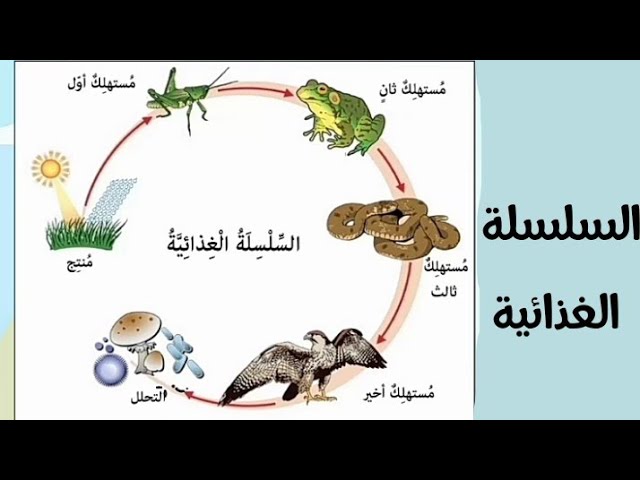 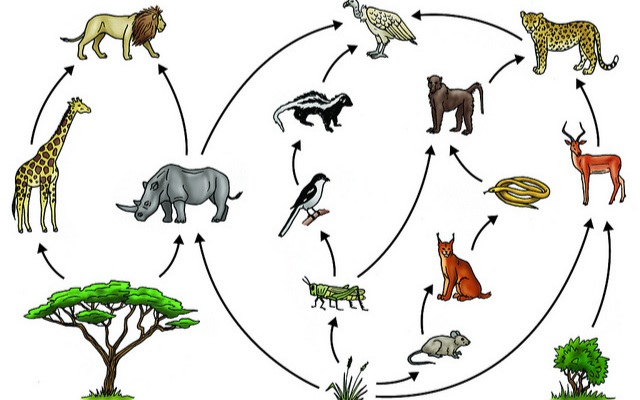 س  2  /عَرِّف الشبكة الغذائية ؟ ثم حَدِّد أدوار المخلوقات الحية المكوِّنَة لها ؟* الشبكة الغذائية : هي نموذج يوضح كيف تتداخل سلاسل غذائية في نظام بيئي .أدوار المخلوقات الحية في الشبكة الغذائية :آكلات الأعشاب : هي المستهلكات الأولى التي تتغذى على المنتجات فقط .آكلات اللحوم : هي المستهلكات الثانية والثالثة وهي حيوانات تأكل حيوانات أخرى .الحيوانات القارتة : هي المستهلكات التي تتغذى على النباتات والحيوانات معاً ، مثل حيوان الراكون .  بناء هرم طاقة في نظام بيئي ماس  3   / عَرِّف هَرَم الطاقة . ثم ارسم هَرَم طاقة في نظام بيئي ما  ؟هَرَم الطاقة : هو نموذج يوضح كيف تنتقل الطاقة من المنتجات إلى مستويات مختلفة من المستهلكات في سلسلة غذائية معينة.                                         هرم طاقة على اليابسة  تعداد العوامل التي تحدد أنواع المخلوقات الحية التي تعيش في منطقة حيوية ماس  4  / ماهي العوامل التي تحدد أنواع المخلوقات الحية التي تعيش في منطقة حيوية ما ؟         العوامل التي تحدد أنواع المخلوقات الحية التي تعيش في منطقة حيوية ما هي : 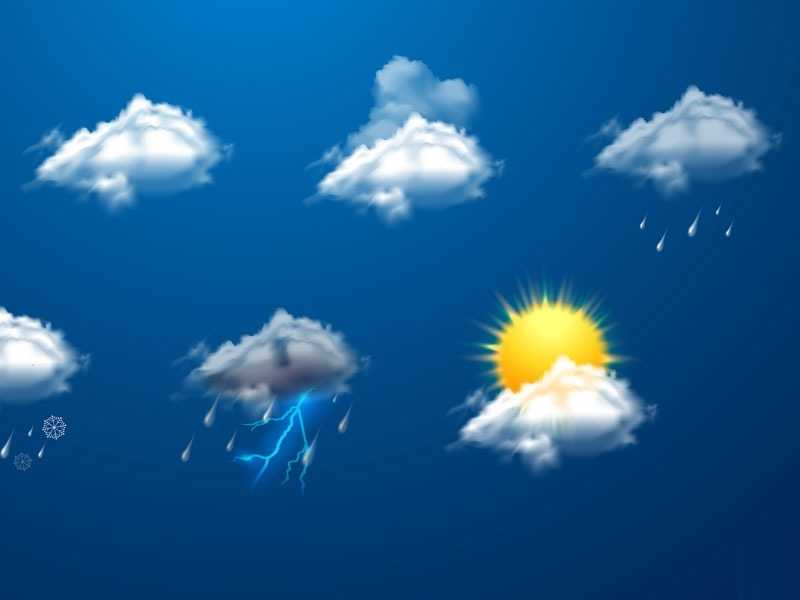 1) الظروف المناخية والتي تشمل كلاً من :      * كمية الأشعة الشمسية وشدتها .               * مجموع كميات الهطل .       * كمية الرطوبة .                                  * متوسط درجة الحرارة .نوع النباتات يؤثر في نوع الحيوانات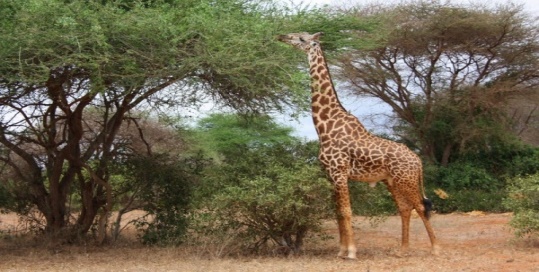 التي تعيش في المنطقة ومثال ذلك الزرافات التي تعيش في المناطق التي فيها أشجار عالية .   قراءة خريطة المناطق الحيوية على الأرض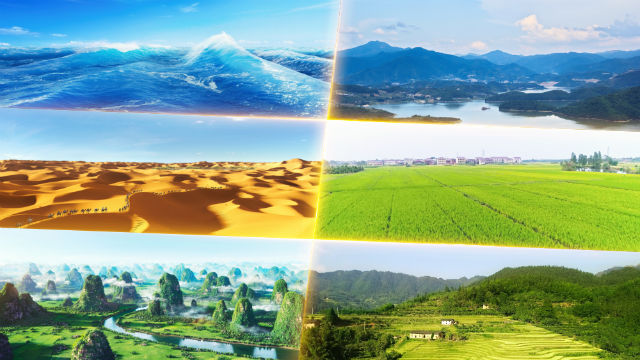 س  5   / عدِّد المناطق الحيوية على الأرض ( اليابسة ) ؟* المناطق الحيوية على الأرض ( اليابسة ) هي :1) التايجا .                             2) التندرا .                                     3) الصحراء .                         4) الأراضي العشبية .     5) الغابات الاستوائية المطيرة .    6) الغابات المتساقطة الأوراق .   تعداد بعض طرائق المحافظة على التربةس  6  / عَدِّد بعض طرق المحافظة على التربة ؟طرق المحافظة على  التربة :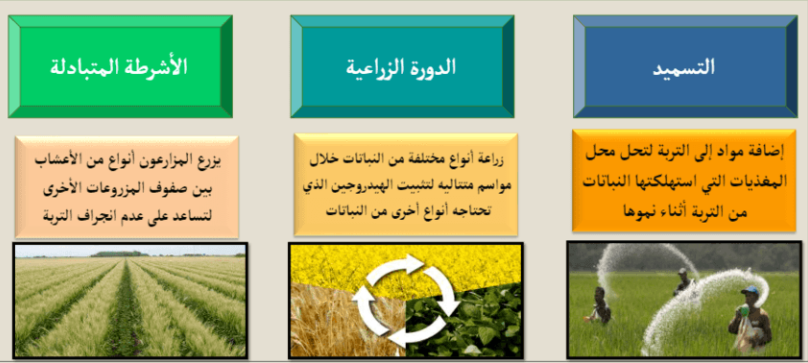 1) التَّسميد : الاسمدة تحتوي على مواد مغذية ، وعندما تضاف للتربة تحل محل المغذيات التي استهلكتها النباتات من التربة اثناء نموها .2) الدورة الزراعية : وهي زراعة أنواع مختلفة من النباتات في التربة نفسها خلال مواسم متتالية .3) الأشرطة المتبادلة : وهي زراعة أنواع من الأعشاب بين صفوف المزروعات الاخرى .4) الحراثة الكنتورية : وهي تقلل من سرعة المياه المتدفقة إلى أسفل منحدرات التلال وتقلل من انجراف التربة السطحية .5) المصاطب ( المُدَرَّجَات ) : وهي مسطحات مستوية على شكل مدرجات يتم اقتطاعها من التلال تزرع فيها النباتات ، وهي تقلل من سرعة                                       المياه المتدفقة إلى أسفل المنحدر .6) مصدَّات الرياح : وهي زراعة أشجار طويلة على طول حدود المزرعة للتقليل من سرعة الرياح على الأرض .7) اصدار القوانين : تصدر الحكومات قوانين للحد من تلوث التربة .8) الجهود الفردية : وذلك بجمع القمامة ، وتنظيف الأراضي الملوثة .9) التعليم : وذلك بإرشاد الناس ، وتقديم المعلومات لهم عن أهمية التربة وطرق المحافظة عليها .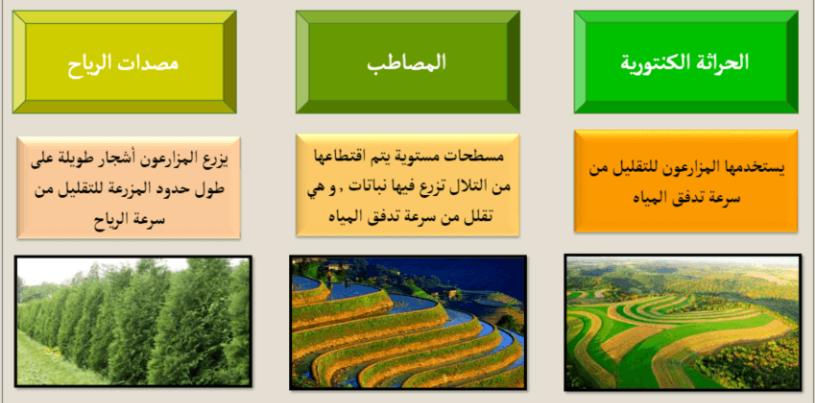   ذكر أهم المصادر البديلة للطاقة  *س   7   / أُذكر أهم المصادر البديلة للطاقة ؟  المصادر البديلة للطاقة : هي مصادر أخرى للطاقة غير الوقود الاحفوري تُستَخدَم بَدَلاً عنه ، وتساعد على تقليل نسبة استخدامه .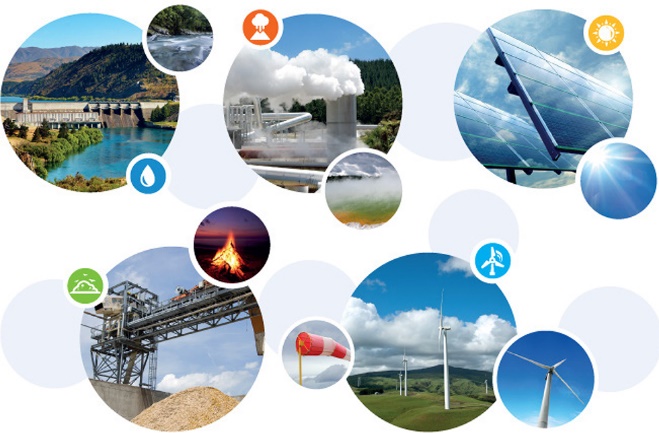        أهم المصادر البديلة للطاقة :       * الطاقة الحرارية الجوفية ( الطاقة الحرارية التي مصدرها باطن الأرض ) .        * طاقة الرياح .       * طاقة الكتلة الحيوية .        * الطاقة الكهرومائية .       * الطاقة الشمسية ويستفيد منها الناس عن طريق استخدام الخلايا الشمسية .س  8   / عَدِّد بعض الأدوات التي يستخدمها العلماء لدراسة الكون ؟  من الأدوات التي يستخدمها العلماء لدراسة الكون :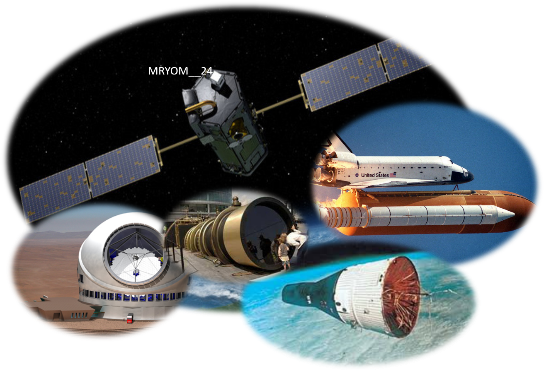                           * المناظير الفلكية : ( المنظار الفلكي الكاسر – المنظار الفلكي العاكس ) .                                              * الأقمار الاصطناعية .                                              * المسابير . تسمية الظواهر التي تنتج من دوران الأرض *س  9   / ماهي الظواهر التي تنتج من دوران الأرض ؟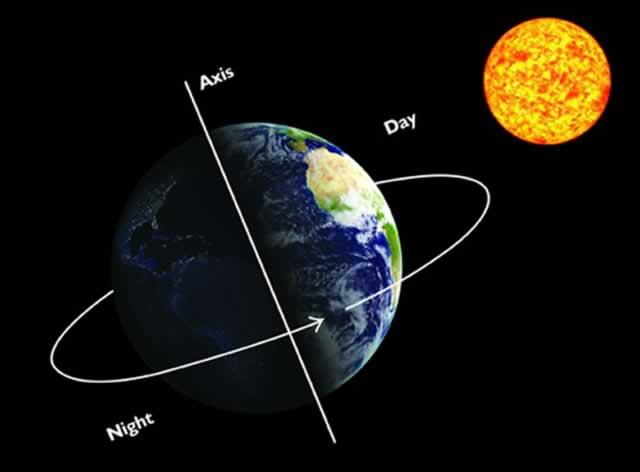   الظواهر التي تنتج من دوران الأرض هي :ظاهرة تعاقب الليل والنهار :      تنتج بسبب دوران الأرض دورة كاملة حول محورها ( أي حول نفسها ) , وتسمى دورة الأرض اليومية وتستغرق حوالي 24 ساعة. ظاهرة تعاقب الفصول الأربعة ( الصيف – الخريف – الشتاء – الربيع ) : تنتج بسبب مَيَلان محور دوران الأرض . وبسبب دوران الأرض دورة كاملة حول الشمس , وتسمى دورة الأرض السنوية وتستغرق حوالي 365 يوما وربع يوم.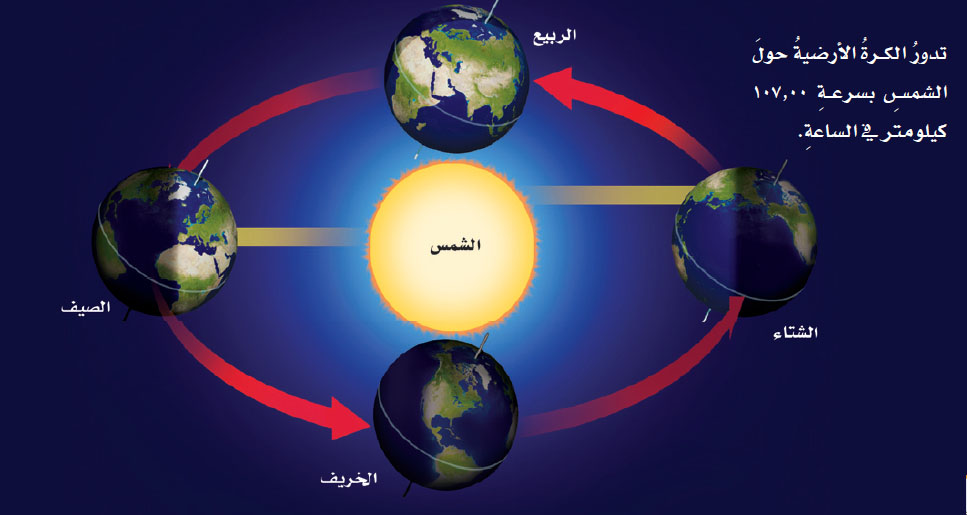  ذكر سبب ظهور أطوار القمر *س  10    / ما سبب ظهور الأطوار المتعاقبة للقمر ؟  يدور القمر حول الأرض , وتدور الأرض حول الشمس , فيبدو القمر كأنه يغير من شكله ( أطوار القمر ) .شكل القمر لا يتغير , أما ما نراه فإنما هو الجزء المضاء من القمر , فالقمر لا يضيء بنفسه , وإنما يعكس أشعة الشمس الساقطة عليه ويكون نصف كرة القمر المواجه للشمس مُضَاءً , بينما يكون النصف الآخر مُظلِمَاً .* لذلك نستنتج أن سبب ظهور الأطوار المتعاقبة للقمر هو دوران القمر حول الأرض والتي تدور بدورها حول الشمس .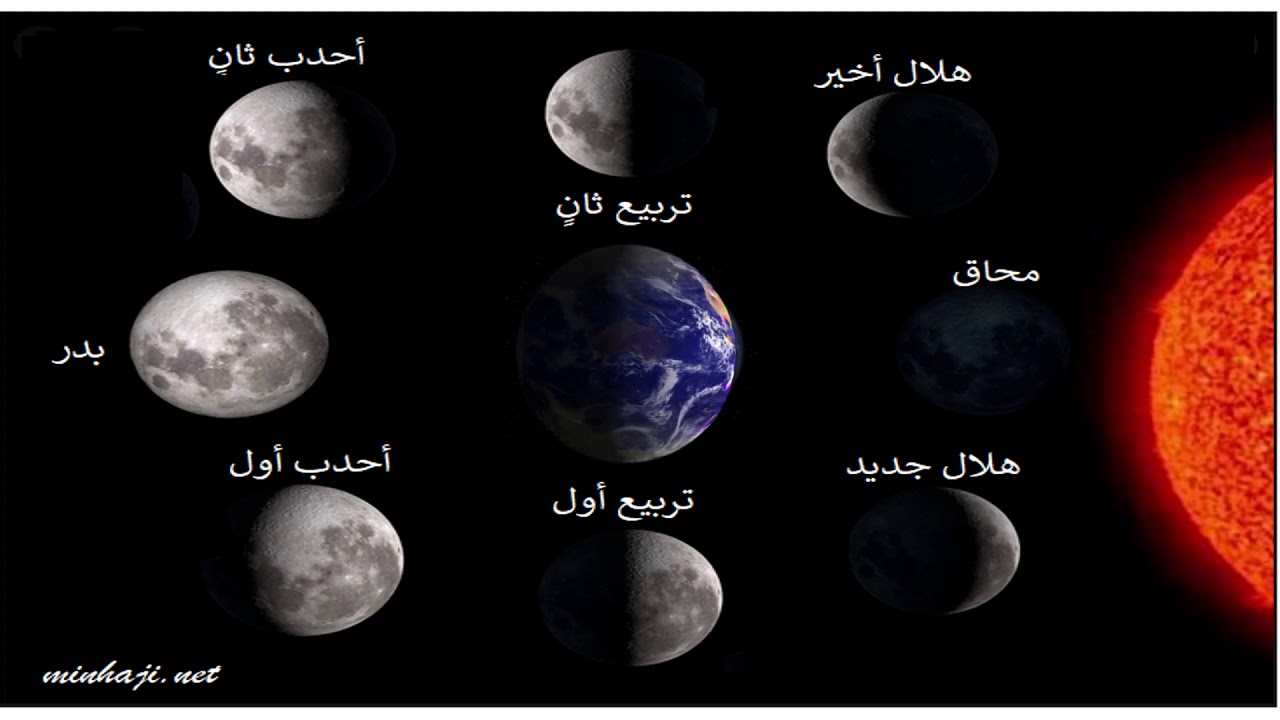  عمل نموذج مبسط  لظاهرتي الخسوف والكسوفس  11    / كيف تحدث ظاهرتي خسوف القمر وكسوف الشمس ؟خسوف القمر : عندما تقع الأرض أثناء دورانها حول الشمس بين الشمس والقمر وتحجب أشعة الشمس عن القمر يحدث خسوف القمر . وقد يكون خسوف القمر خسوفٌ تامٌ ( كُلِّيّ ) أو خسوف جُزئِيّ ( عندما يمر القمر جُزئِياً في ظل الأرض وهذا النوع شائع أكثر من الخسوف    الكُلِّيّ) .كسوف الشمس : عندما تَمُرّ الأرض في ظل القمر يحدث كسوف الشمس .وقد يكون كسوف الشمس كسوفٌ كُلِّيّ ( لا يدوم كثيراً ونادراً ما يحدث )  أو كسوفٌ جُزئِيّ .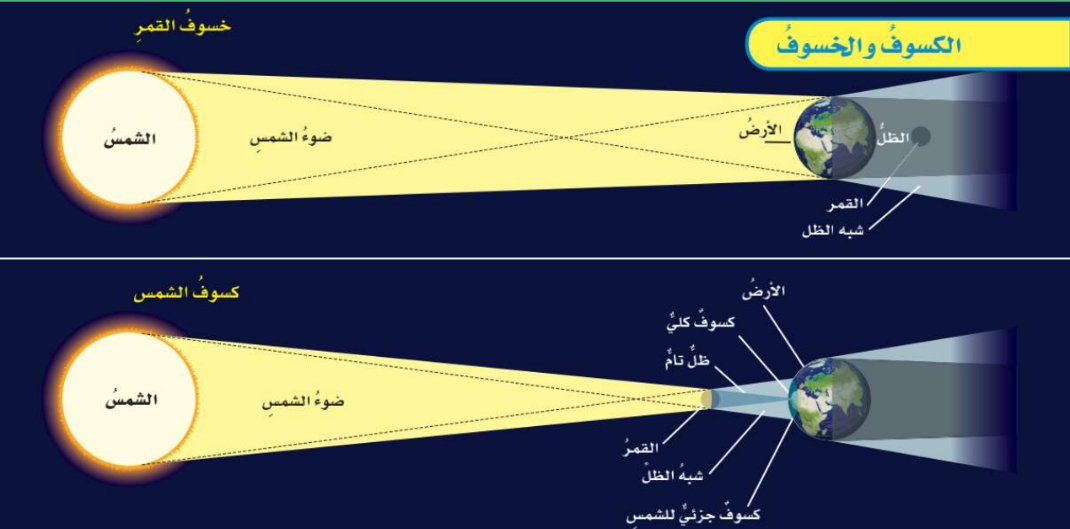  تعداد مكونات النظام الشمسي *س   12   / عَدِّد مُكوِّنَات النظام الشمسي  ؟    يتكون النظام الشمسي من :نجم ( هو الشمس ) .كواكب ( عطارد – الزهرة – الأرض – المريخ – المُشتَري – زُحَل – أورانوس – نِبتون ) .أقمار وأجرام أخرى  .** هذه الكواكب والأقمار والأجرام  تدور كلها حول هذا النجم ( الشمس ) . المقارنة بين الكواكب الداخلية والكواكب الخارجيةس   13   / قارن بين الكواكب الداخلية والكواكب الخارجية في النظام الشمسي  ؟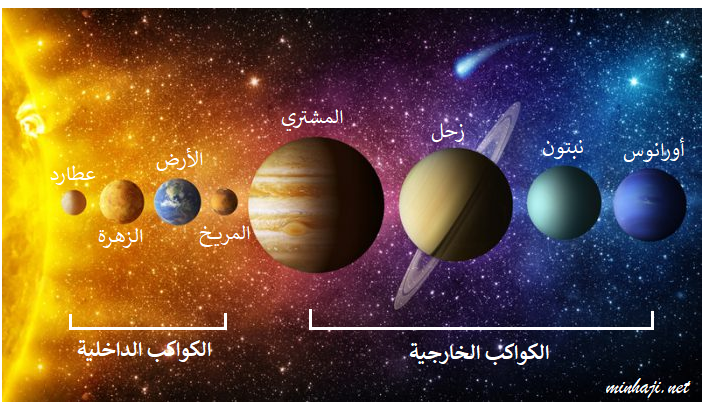  وصف بعض الخواص الأساسية للنجوم *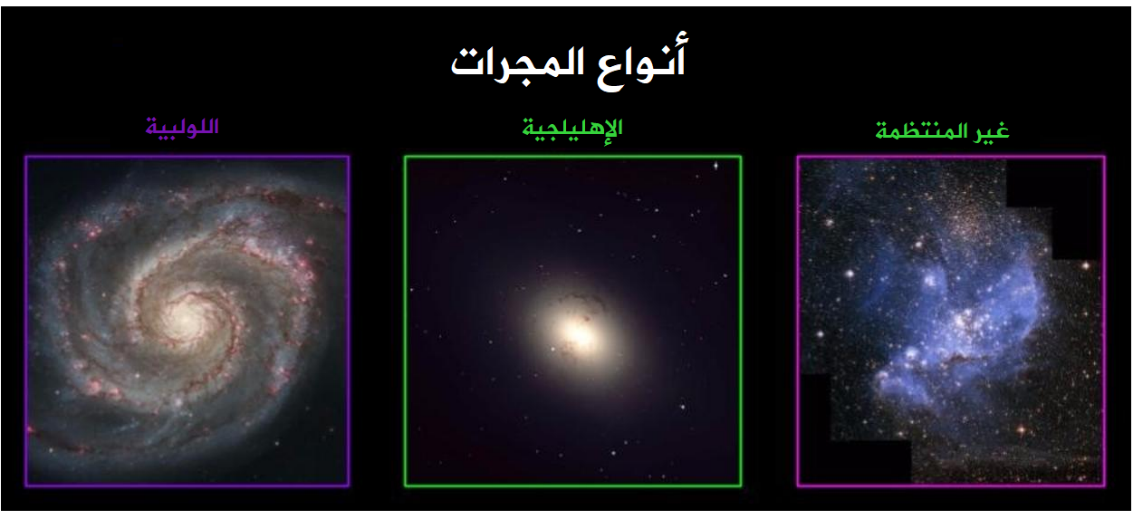 س 14  / أُذكر بعض خصائص النجوم  ؟  من خصائص النجوم :السطوع اللون الحجم الكـــــواكب الـــــداخليةالكـــــواكب الخـــــارجية* هي  أقرب الكواكب إلى الشمس , وتتضمن :( عطارد – الزهرة – الأرض – المريخ )* متشابهة إلى حد كبير .* متقاربة في الحجم .* تركيب معظمها صخري .* تدور في مدارات قريبة بعضها إلى بعض .* قليل منها له أقمار .* تدور ببطء حول محاورها .* ليس لها حلقات .* أكبر الكواكب هو كوكب الأرض .*هي أبعد الكواكب عن الشمس , وتتضمن :( المشتري – زحل – أورانوس – نبتون )* أكبر من الكواكب الداخلية .* متماثلة تقريباً في حجومها .* تسمى الكواكب الغازية العملاقة لكل واحد منها لُبٌ فِلِزِّيّ وغلاف جوي .* تدور في مدارات أكبر متباعداً بعضها عن بعض .* لها أقمار عديدة .* تدور بسرعة .* لها حلقات .* أكبر الكواكب هو كوكب المشتري .